Снежные баталии - 201622 февраля 2016 года в Городском парке состоялся первый фестиваль «Снежные баталии» среди молодежных команд МО «Котлас». Организатором выступило добровольческое движение «Смайл» муниципального учреждения. «Молодежный Центр».Погода не подвела и в преддверии фестиваля подарила несколько снежных дней, да и во время проведения состязаний снег шёл не переставая. Так можно с уверенностью заявить, что обстановка соответствовала названию и баталии получились по настоящему снежными!Всего в «Снежных баталиях» приняло участие 10 команд: - Команда молодых специалистов Приводинского ЛПУМГ – СМС;- Муниципального предприятия «Горводоканал» - «Нептун»;- Котласского электромеханического техникума – «Кемптики»;- «Шипицинского агропромышленного техникума»;- «Котласского транспортного техникума» - «Патриот»;- «Котласского техникума торговли и общественного питания» - «Снежинки»;- «Детского сада № 26 «Светлячок» - «220 ВОЛЬТ»;- «Детского сада комбинированного вида № 7 «Огонек» - «Счастливы вместе»;- «Детского сада общеобразовательного вида № 14 «Искорка»- «Детского сада комбинированного вида № 28 «Золотой ключик» - «Экстрим».Наш детский сад представляла самая спортивная, позитивная, весёлая - команда «Искорка» - родители группы № 6 «»:Капитан команды – Деньгин Евгений ВалерьевичНосков Сергей СемёновичНоскова Татьяна СергеевнаКуликов Евгений Владимирович	Воспитатель группы № 6 – Книгина Валентина Андреевна	В рамках соревнований каждой команде нужно было преодолеть 5 снежных дисциплин: «Метание снежков цель», «Снежные вышибала», «Снежные эстафеты», «Снежный футбол», игра «Крокодил».«Метание снежков в цель»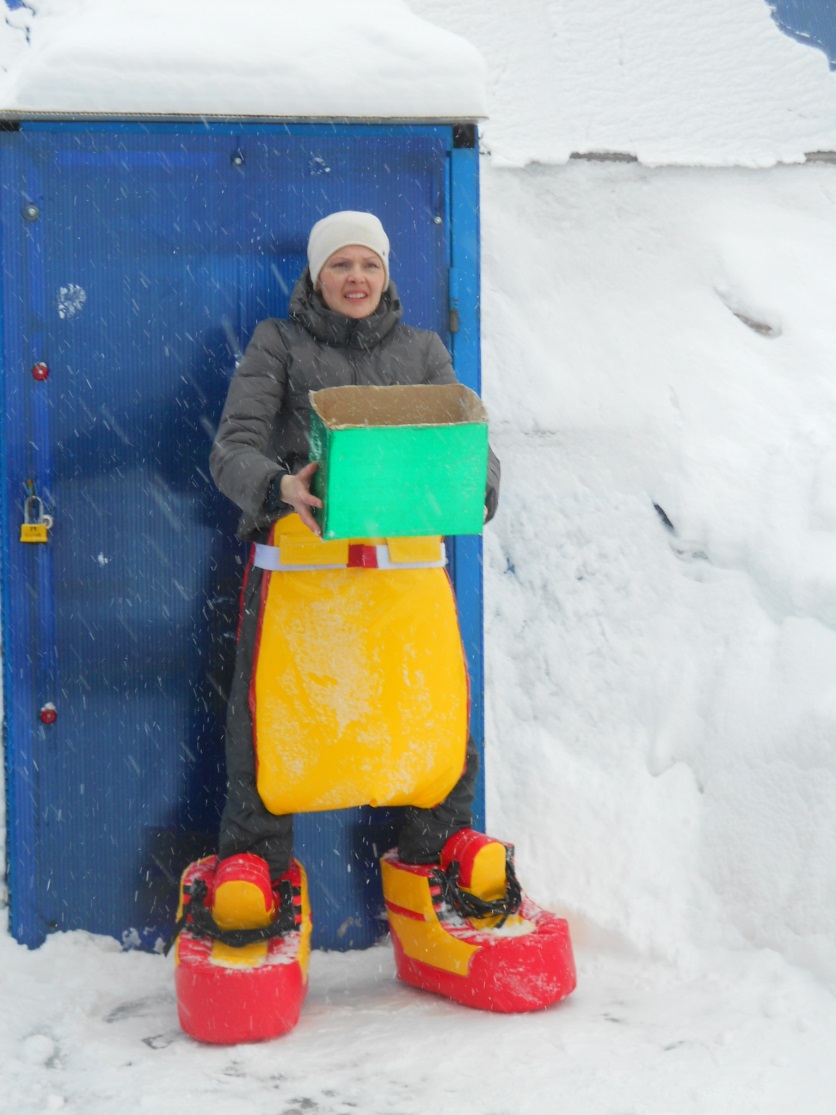 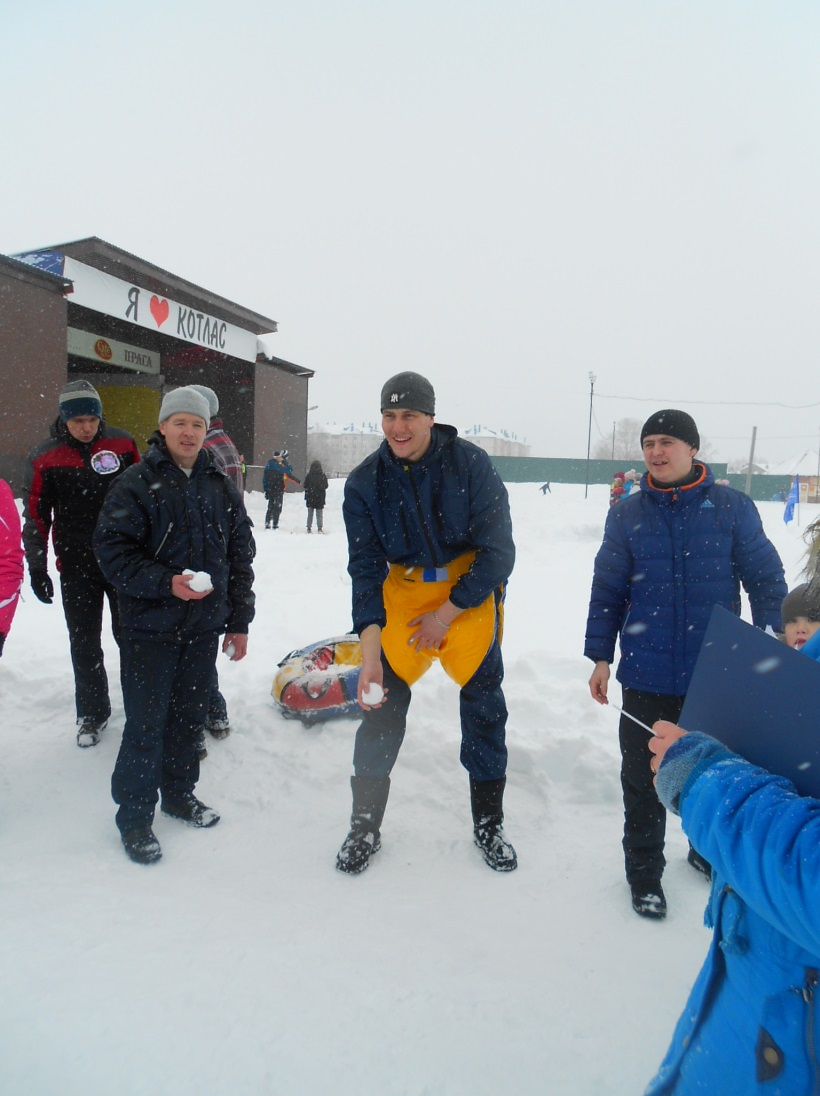 2.«Снежные вышибала»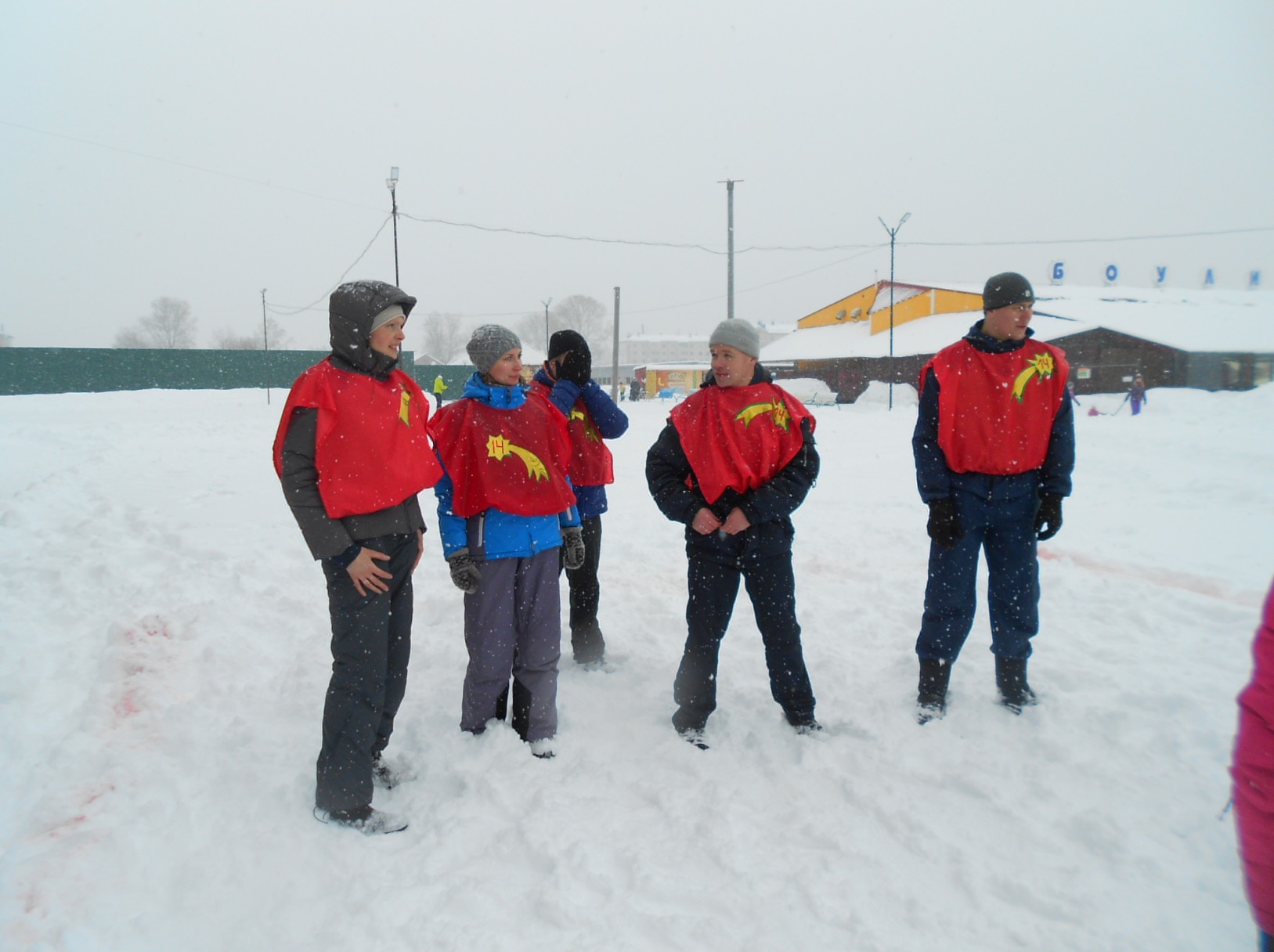 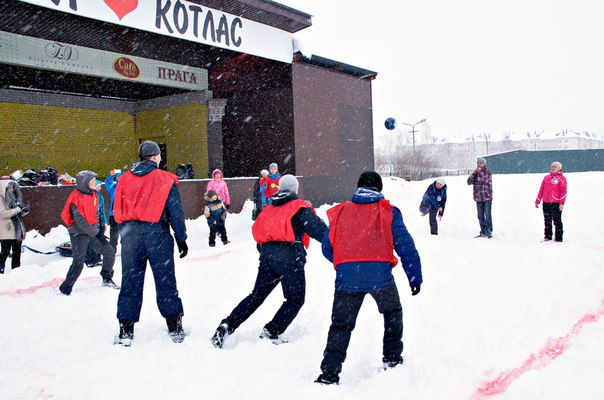 3.«Снежные эстафеты»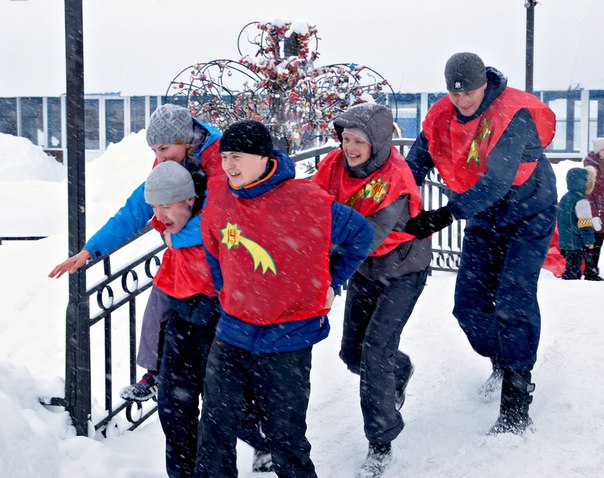 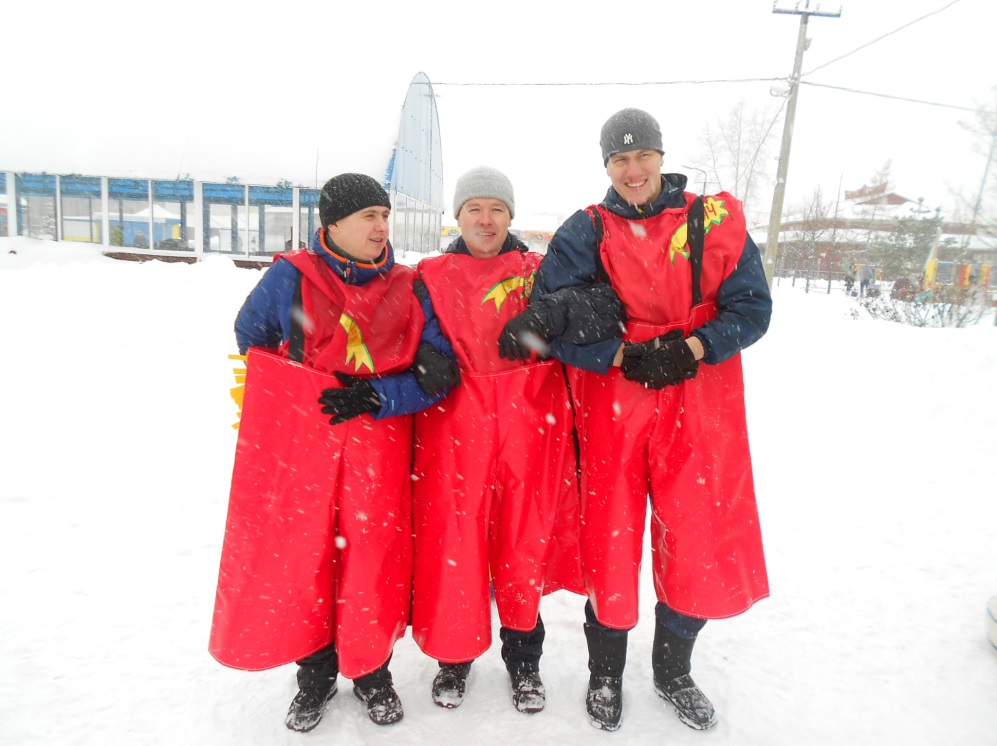 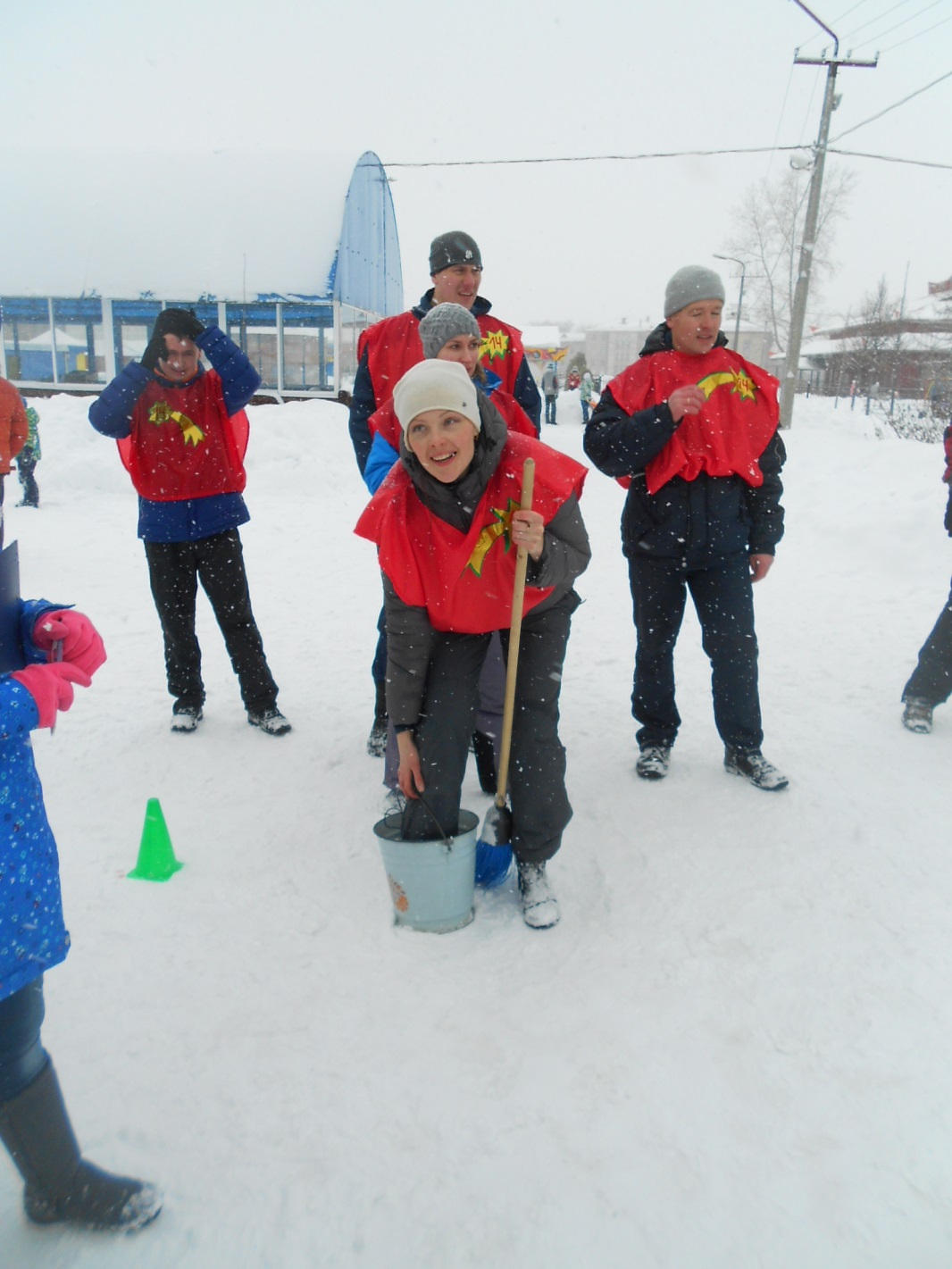 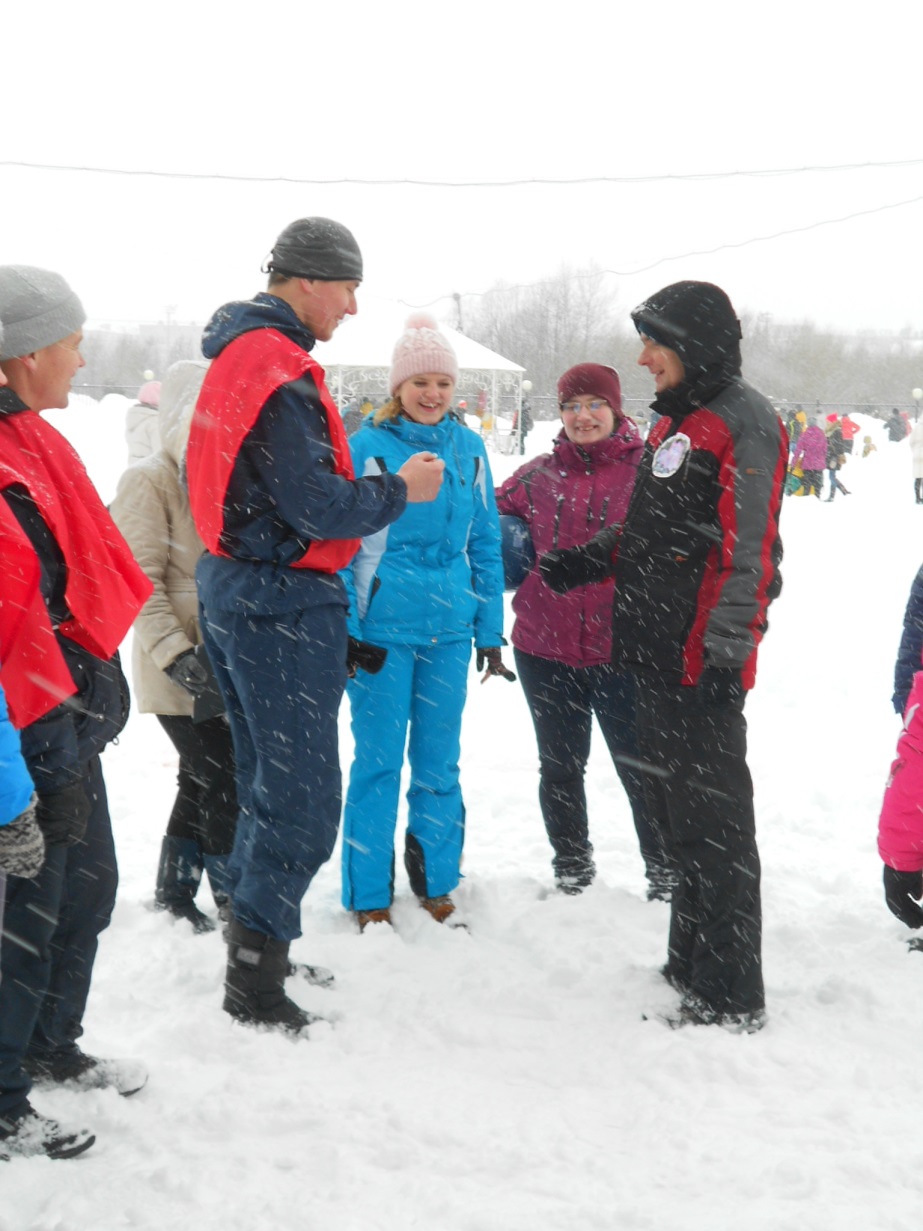 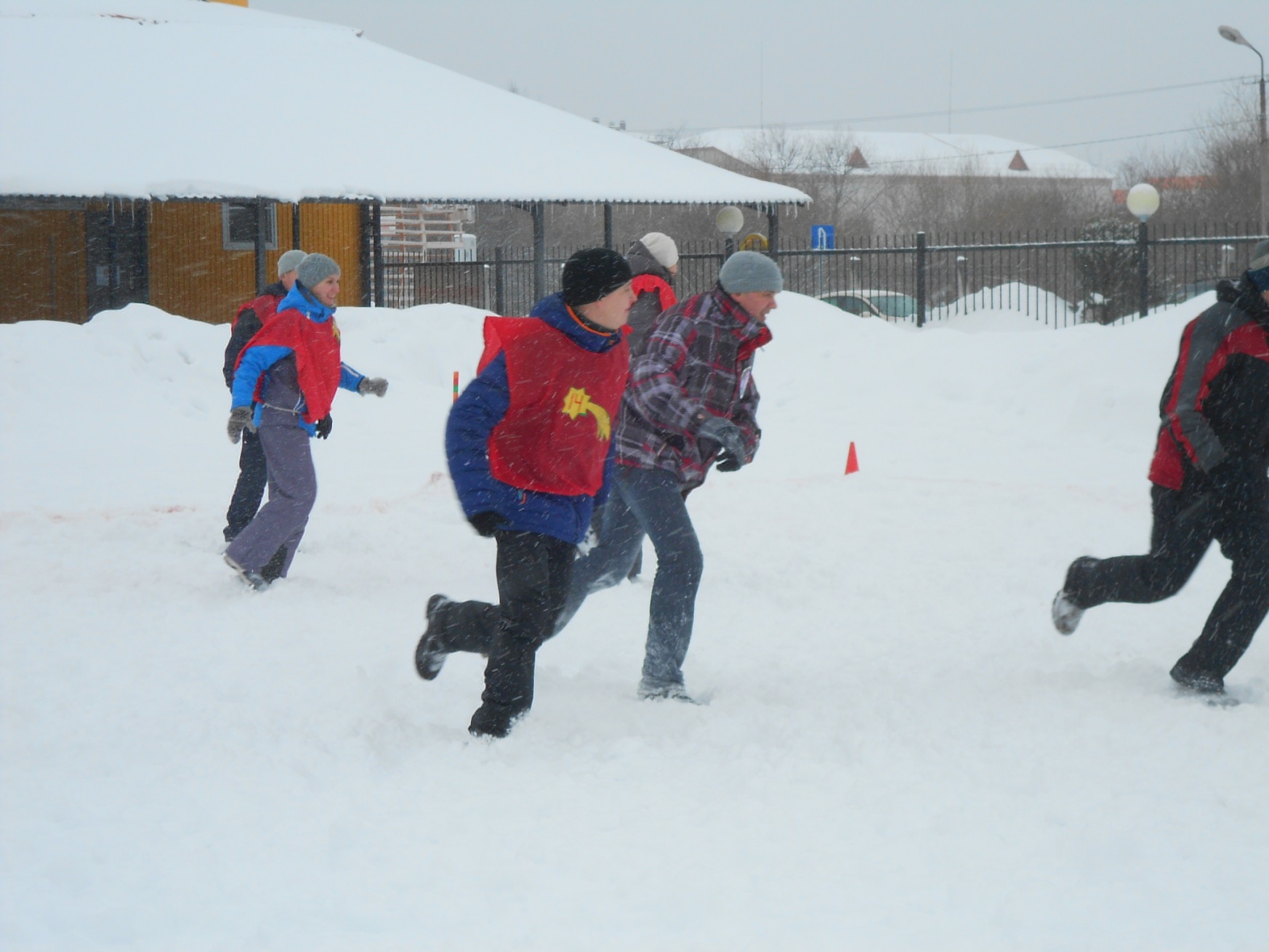 4.«Снежный футбол»Игра «Крокодил»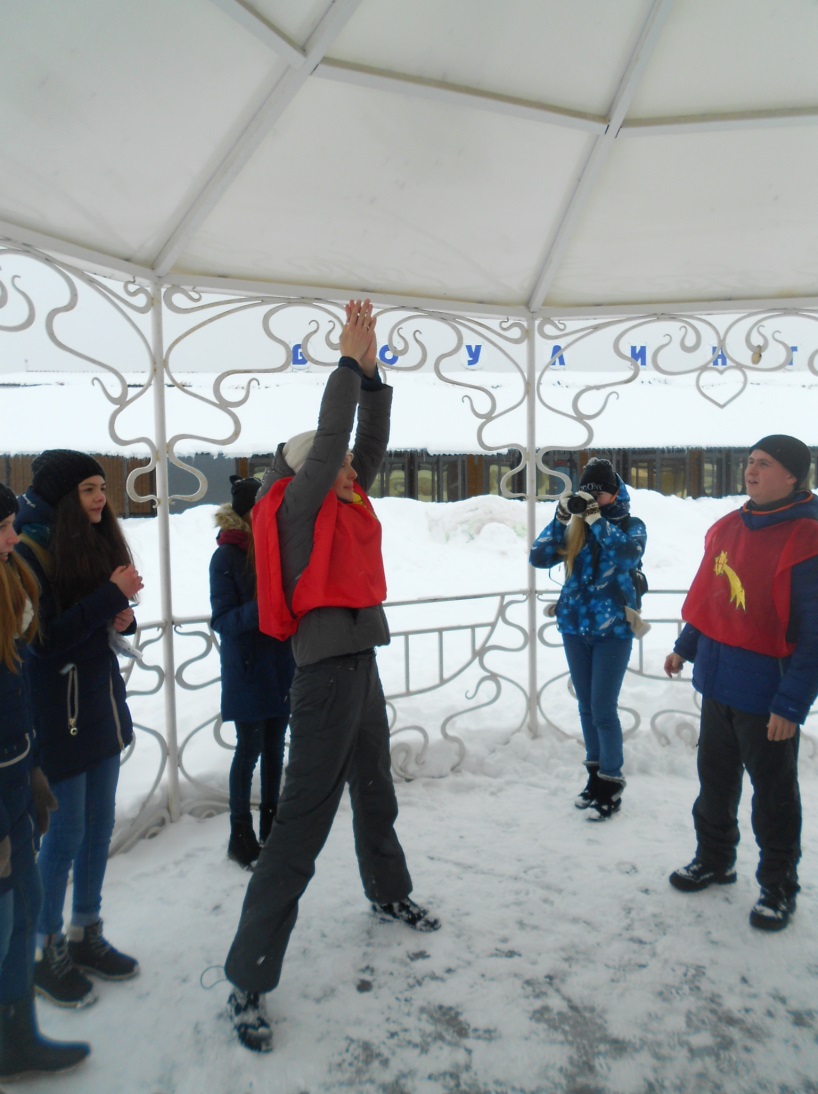 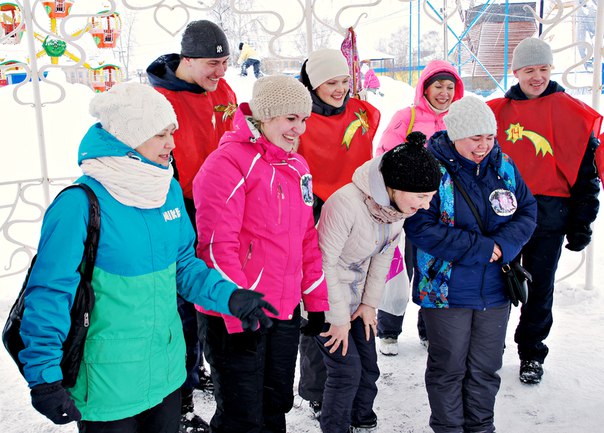 После чего были, подведены итоги. При подсчёте баллов выяснилось, что на 1 место претендуют сразу две команды: команда молодых специалистов Приводинского ЛПУМГ – СМС и команда «Детского сада комбинированного вида № 28 «Золотой ключик» - «Экстрим».Побороться за право обладать кубком и званием победителя фестиваля « Снежные баталии», вступили капитаны команд. В упорном поединке победу одержал капитан команды «Экстрим» Бессолов Олег.В результате:- 1 место – команд «Детского сада комбинированного вида № 28 «Золотой ключик» - «Экстрим»;- 2 место - команда молодых специалистов Приводинского ЛПУМГ – СМС;- 3 место - «Детского сада № 26 «Светлячок» - «220 ВОЛЬТ».Наша команда «Искорка» заняла - 4 место. МОЛОДЦЫ!  Отличная команда!!                                                          Воспитатель по физической культуре – Лазарева Т.Е.                                                          Воспитатель группы № 6 – Книгина В.А.